睿见智能，共揽星辰睿能科技2024校园招聘-睿“星”生计划一、关于睿能睿能科技（股票代码：603933）成立于 2007 年，是国内技术领先的工业自动控制产品供应商。两大业务协同发展：工业自动化产品的研发、生产和销售为主的制造业务；IC产品分销为主的分销业务。我们专注于：自动控制技术、电机控制技术、伺服驱动技术、变频控制技术、数字电源系统设计、运动控制技术、嵌入式系统软件开发技术、工业以太网技术、针织设计CAD软件开发技术等的研究。四大研发中心：福州软件园、上海普陀区同济科技园、武汉光谷、江苏常州。四大生产基地：福州软件园、江苏常州、浙江嘉兴、东莞松山湖。标签（可滚动或平铺）：国家高新技术企业、国家知识产权优势企业、国家火炬计划重点高新技术企业、科教帮扶爱心企业……【2024届校招H5链接】：https://d.xiumi.us/board/v5/2NnE0/473004563二、招聘对象&时间【毕业时间】：2024届应届毕业生（2023年9月-2024年8月之间毕业）【涉及专业】：理工类：电气类、电子类、自动化类、机械制造类、通信、计算机、数学类等相关专业；              其他类：统计类、管理类、纺织类；三、招聘岗位研发类：①嵌入式软件、②C++软件、③伺服/变频器软件工程师、④硬件工程师、⑤电机研发工程师、⑥硬件测试工程师；⑦针织工艺工程师营销类：①应用工程师、②技术支持工程师；供应计划类：①供应链管培生（计划、采购、商务）、②商务助理；制造品质类：①管培生（品质、制造、工程方向）；四、工作地：研发类：福州、上海、杭州、桐乡等；营销类：广东、江苏、浙江、北京、上海等全国30+城市；供应计划/制造品质类：福州、常州；五、福利剧透商业保险：除了法定的五险一金外，还为员工购买商业保险；带薪休假：法定节假日、年假、婚假、产假、陪产假、哺乳假等；各类礼金：节日礼金、生日礼金、结婚礼金及其他慰问金等；住宿福利：实习生提供宿舍/无住宿区域提供补贴；专利奖项：鼓励创新，奖励员工在工作中的发明创造。其他福利：健康体检、旅游、员工主题活动等。5.1培训&晋升导师制：业务导师&HR导师，双导师带教、量身制定培养计划。技术培训：定期技术交流会、培训会。读书分享：好书推荐、鼓励分享、交流互鉴。晋升通道：专业路线&管理路线，双通道晋升。六、应聘流程网申--笔试--面试—Offer发放--签订三方—正式入职七、网申途径网申途径一：扫描二维码关注微信公众号“睿能集团HR”选择“招聘信息”→“校招岗位”→查询职位类别→选择岗位，即可投递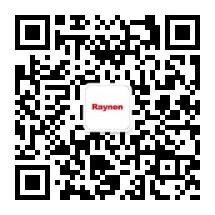 （睿能集团HR）网申途径二：扫描二维进入睿能科技校招官网进行投递简历。p.s.投递个人简历时，请附个人成绩单复印件（或电子版）。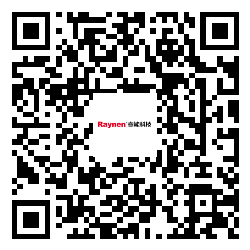 （睿能集团校招官网）八、联系我们 邮箱：hr@raynen.cn；  网址：www.raynen.cn联系电话：福州：0591-88267288转6600 、6371、18060755191 卢小姐公司地址（福州）：福建省福州市鼓楼区软件大道89号软件园C区26号联系电话：上海：021-65870271、65870319/18121485614   华女士公司地址（上海）：上海市普陀区真南路822弄129号5号楼（同济科技园）联系电话（武汉）：027-59607251/15392946525  李女士公司地址（武汉）：武汉市江夏区光谷金融港B22栋1103睿“星”探——24届校园大使招募 你将专注推广校招资讯，称为我们与同学间的沟通大使；熟络各类宣传渠道（线上/线下），助力信息传播扩散；协助执行校招系列活动，推动策划落地；希望你是24届/25届本科、硕士毕业生，电气、电子、自动化等工科相关专业背景；热爱工控行业，有志投身工业4.0大潮；热情主动、性格活跃、有责任感、执行力强；有校园网络宣传资源，有丰富社群运营经验，具备一定校园影响力；投递方式扫码登录睿能科技校招官网→选择“职能支撑类”→选择岗位（“校园大使”），即可完成简历投递。